                                                     Главному  редактору  районной                                                     газеты  «Фидиуаг»    Дзебоевой Р.С.                                                      директора МБОУ ДОД                                                     « СЮН   с.Октябрьское»                                                     МО –   Пригородный  район                                                                                                       Нартикоевой  Л.В.                          Уважаемая  Регина  Сергеевна!   	Просим  Вас  опубликовать  в вашей  газете  следующую  статью . (Прилагается ).Директор СЮН                            Нартикоева Л.В.Кавказ, мечта души моей!		22 декабря в СОШ № 1  с. Октябрьское состоялась встреча  учащихся школ Пригородного района с владикавказской поэтессой Альбиной Александровной Зайцевой, посвященная году Литературы.	Организована она была Станцией юных натуралистов и называлась «Стихотворная страна Альбины Зайцевой».Участвовали в литературно-краеведческом мероприятии ученики  восьмых классов  СОШ № 1 с. Октябрьское и СОШ с. Сунжа.Программа встречи включала: знакомство с биографией поэтессы, выступление заместителя директора по воспитательной работе СЮН Выскребенец Т.А. с презентацией Кавказских гор и чтением стихотворений из поэтического сборника А. Зайцевой «Осетия! Волшебный край…», посвященного  описанию всех ущелий Северной Осетии, выступление учащихся, поэтессы  и барда. Из биографии поэтессы ребята узнали, что она родилась в далекие предвоенные годы в Псковской области, испытала все ужасы военных лет. Со школьной скамьи влюбилась по произведениям А.С. Пушкина и М.Ю. Лермонтова в природу Кавказа. После окончания Ленинградского  политехнического института попросилась  распределить её на Кавказ. Попала к нам в Орджоникидзе и так полюбила наш край, что осталась здесь жить навсегда. Много путешествовала по горам, изучала природу по специальной литературе и в результате стала писать стихи о природе. 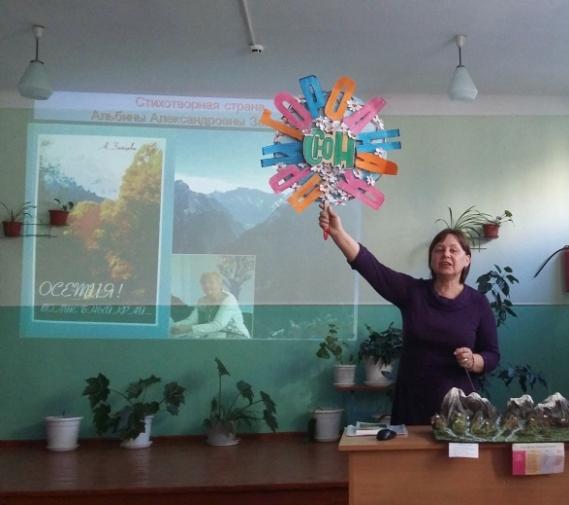 Ученица 8 б класса СОШ № 1 с. Октябрьское Клевцова О. прочитала автобиографическое стихотворение А. Зайцевой «Кавказу». Вот строки из него:«Волшебной сказкою планетыМне с детства грезился Кавказ,Который  русские поэтыВ стихах воспели столько раз.Мне Родина дала немало:И синь озер, и даль полей,Но как тебя не доставало,Кавказ, мечта души моей!»Преподаватель музыки СОШ № 1  Элефтериади О.Г. написала музыку и исполнила песню «Владикаквказ» на слова А.Зайцевой.  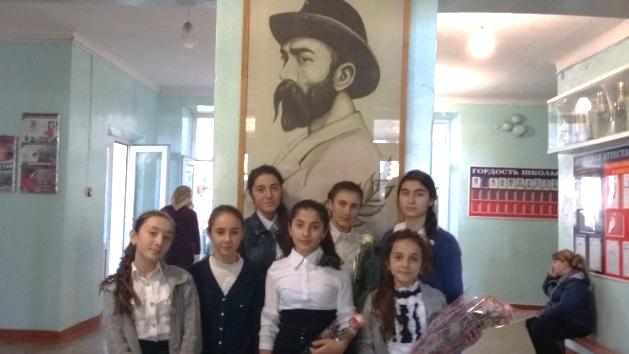 Юннаты творческого объединения «Натуралисты-журналисты» (руководитель Нартикоева Л.В.)  подготовили литературную  композицию «Стихотворная страна Альбины Зайцевой» (посвященную описанию природы Кавказских гор), прочитали  легенду из этой книги о возникновении горы Казбек. А закончили свое выступление учащиеся такими строками А. Зайцевой:Я верю – возвратится время,И тысячи людей опять,Оставив городское бремя,Кавказ наш будут посещатьИ души будут очищатьсяПод светлой аурой любви,Налёты чёрствости стираться,Осетия моя, живи!А.А.Зайцева рассказала о своем творчестве и планах, прочитала свои стихотворения из нового поэтического сборника «Тот уголок Дигорией зовётся»,  ответила на вопросы учащихся и педагогов. Завершилась встреча выступлением  владикавказского барда Лагутиной Натальи, которая в сопровождении гитары спела песни о красоте природы нашего края. 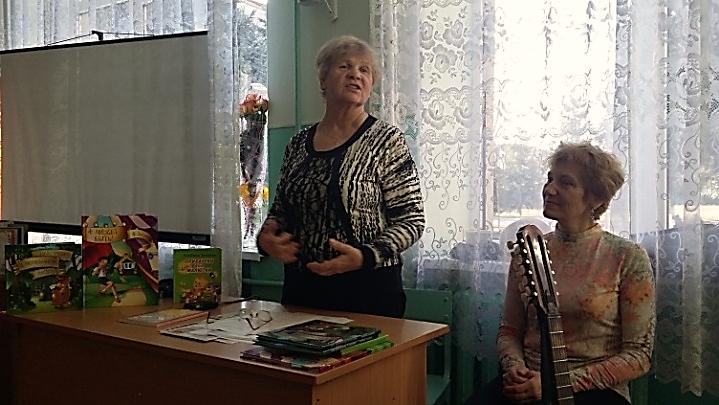 Много нового, интересного узнали ребята об авторе, о родном крае, с удовольствием выступали сами и слушали других. Педагоги школы поблагодарили гостей и организаторов встречи за интересное и очень полезное для детей литературно-краеведческое мероприятие, пожелали здоровья и творческих успехов в наступающем 2016 году.. В заключении владикавказским гостям были вручены цветы, подарки, педагоги и школьники приобрели новые детские книги поэтессы и с удовольствием сфотографировались с ней на память. А. Зайцева: 	   Осетия такая небольшая,		   		   Но, как волшебный, сказочный цветок,		  		  Тому, кто хочет видеть, открывает				  Души своей заветный лепесток…Хубецова Д.Т.,педагог дополнительного образования Станции юных натуралистов. 